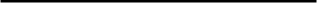 La participation financière a été fixée à 20 euros par personne et par atelier.                                                                             Ci-joint mon chèque de participation de   €   (à l’ordre de : Foire Expositions du Grand Delta)  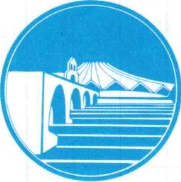 FORMULAIRE D’INSCRIPTIONATELIERS DE DEGUSTATION BIERES 2022 - 2023FORMULAIRE D’INSCRIPTIONATELIERS DE DEGUSTATION BIERES 2022 - 2023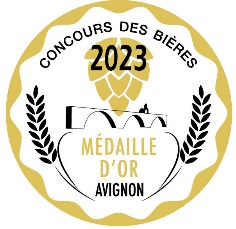 Concours des bières - AvignonConcours des bières - AvignonConcours des bières - AvignonChambre d’Agriculture-Bat B  /  97 Chemin des MeinajarièsBP 91282  -  84911 Avignon Cedex 9  Chambre d’Agriculture-Bat B  /  97 Chemin des MeinajarièsBP 91282  -  84911 Avignon Cedex 9  Chambre d’Agriculture-Bat B  /  97 Chemin des MeinajarièsBP 91282  -  84911 Avignon Cedex 9     E.mail : info.cdbavignon84@gmail.com   E.mail : info.cdbavignon84@gmail.com   E.mail : info.cdbavignon84@gmail.com                                     Site : www.concoursdesbieres-avignon.fr                                      Site : www.concoursdesbieres-avignon.fr Téléphone : 04 90 33 03 32  /  07 87 57 92 55 Téléphone : 04 90 33 03 32  /  07 87 57 92 55 Téléphone : 04 90 33 03 32  /  07 87 57 92 55 Téléphone : 04 90 33 03 32  /  07 87 57 92 55 Téléphone : 04 90 33 03 32  /  07 87 57 92 55 Retrouvez-nous sur  à la page Concours des bières d’Avignon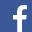 Retrouvez-nous sur  à la page Concours des bières d’AvignonRetrouvez-nous sur  à la page Concours des bières d’AvignonRetrouvez-nous sur  à la page Concours des bières d’AvignonRetrouvez-nous sur  à la page Concours des bières d’AvignonNom : Nom : Nom : Nom : Nom : Prénom : Prénom : Prénom : Prénom : Prénom : Adresse : Adresse : Adresse : Adresse : Adresse : Adresse : Adresse : Adresse : Adresse : Adresse : Tél : Tél : Mail :  @Mail :  @Mail :  @Mail :  @Mail :  @Mail :  @Mail :  @Mail :  @(la confirmation de votre participation vous sera adressée par Mail)(la confirmation de votre participation vous sera adressée par Mail)(la confirmation de votre participation vous sera adressée par Mail)(la confirmation de votre participation vous sera adressée par Mail)(la confirmation de votre participation vous sera adressée par Mail)(la confirmation de votre participation vous sera adressée par Mail)(la confirmation de votre participation vous sera adressée par Mail)(la confirmation de votre participation vous sera adressée par Mail)(la confirmation de votre participation vous sera adressée par Mail)(la confirmation de votre participation vous sera adressée par Mail)Mieux vous connaître : Mieux vous connaître : Mieux vous connaître : Mieux vous connaître : Mieux vous connaître : Mieux vous connaître : Mieux vous connaître : Mieux vous connaître : Mieux vous connaître : Mieux vous connaître : Vous êtes un dégustateur (cochez la case correspondante)Vous êtes un dégustateur (cochez la case correspondante)Vous êtes un dégustateur (cochez la case correspondante)Vous êtes un dégustateur (cochez la case correspondante)Amateur Amateur AviséProfessionnelProfessionnelProfessionnelVous avez participé à des stages ? Oui   Oui   Non   Si oui, lesquels : Si oui, lesquels : Si oui, lesquels : Si oui, lesquels : Si oui, lesquels : Si oui, lesquels : Vous avez participé à des concours ?Avez-vous été président de Jury ?OuiOui OuiOui NonNonSi oui, lesquels :Si oui, lesquels :Si oui, lesquels :Si oui, lesquels :Si oui, lesquels :Si oui, lesquels :Vous souhaitez participer à un atelier d’initiation à la dégustation de la bière au lycée Pétrarque à Avignonou au domaine de Chanabas à Piolenc (les plans d’accès sont sur notre site internet)Vous souhaitez participer à un atelier d’initiation à la dégustation de la bière au lycée Pétrarque à Avignonou au domaine de Chanabas à Piolenc (les plans d’accès sont sur notre site internet)Vous souhaitez participer à un atelier d’initiation à la dégustation de la bière au lycée Pétrarque à Avignonou au domaine de Chanabas à Piolenc (les plans d’accès sont sur notre site internet)Vous souhaitez participer à un atelier d’initiation à la dégustation de la bière au lycée Pétrarque à Avignonou au domaine de Chanabas à Piolenc (les plans d’accès sont sur notre site internet)Vous souhaitez participer à un atelier d’initiation à la dégustation de la bière au lycée Pétrarque à Avignonou au domaine de Chanabas à Piolenc (les plans d’accès sont sur notre site internet)Vous souhaitez participer à un atelier d’initiation à la dégustation de la bière au lycée Pétrarque à Avignonou au domaine de Chanabas à Piolenc (les plans d’accès sont sur notre site internet)Vous souhaitez participer à un atelier d’initiation à la dégustation de la bière au lycée Pétrarque à Avignonou au domaine de Chanabas à Piolenc (les plans d’accès sont sur notre site internet)Vous souhaitez participer à un atelier d’initiation à la dégustation de la bière au lycée Pétrarque à Avignonou au domaine de Chanabas à Piolenc (les plans d’accès sont sur notre site internet)Vous souhaitez participer à un atelier d’initiation à la dégustation de la bière au lycée Pétrarque à Avignonou au domaine de Chanabas à Piolenc (les plans d’accès sont sur notre site internet)Vous souhaitez participer à un atelier d’initiation à la dégustation de la bière au lycée Pétrarque à Avignonou au domaine de Chanabas à Piolenc (les plans d’accès sont sur notre site internet)Dans la mesure du possible, nous respecterons votre choix. Néanmoins, il peut être laissé à l’initiative du Comité d’Organisation en fonction du nombre de places disponibles pour chacun des ateliers.Dans la mesure du possible, nous respecterons votre choix. Néanmoins, il peut être laissé à l’initiative du Comité d’Organisation en fonction du nombre de places disponibles pour chacun des ateliers.Dans la mesure du possible, nous respecterons votre choix. Néanmoins, il peut être laissé à l’initiative du Comité d’Organisation en fonction du nombre de places disponibles pour chacun des ateliers.Dans la mesure du possible, nous respecterons votre choix. Néanmoins, il peut être laissé à l’initiative du Comité d’Organisation en fonction du nombre de places disponibles pour chacun des ateliers.Dans la mesure du possible, nous respecterons votre choix. Néanmoins, il peut être laissé à l’initiative du Comité d’Organisation en fonction du nombre de places disponibles pour chacun des ateliers.Dans la mesure du possible, nous respecterons votre choix. Néanmoins, il peut être laissé à l’initiative du Comité d’Organisation en fonction du nombre de places disponibles pour chacun des ateliers.Dans la mesure du possible, nous respecterons votre choix. Néanmoins, il peut être laissé à l’initiative du Comité d’Organisation en fonction du nombre de places disponibles pour chacun des ateliers.Dans la mesure du possible, nous respecterons votre choix. Néanmoins, il peut être laissé à l’initiative du Comité d’Organisation en fonction du nombre de places disponibles pour chacun des ateliers.Dans la mesure du possible, nous respecterons votre choix. Néanmoins, il peut être laissé à l’initiative du Comité d’Organisation en fonction du nombre de places disponibles pour chacun des ateliers.Date et Signature :